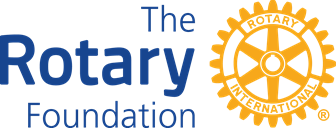 Si invita a compilare tutte le sezioni di questo modulo. I Rotariani possono aggiungere, se ritengono, ulteriori pagine. Moduli incompleti e mancanti dei preventivi dei Fornitori non saranno presi in considerazione.Solo i Club che abbiano ottenuto, da parte del Distretto, la Qualificazione sono ammessi alle Sovvenzioni.1. ROTARY CLUB CHE RICHIEDE LA SOVVENZIONE…………………………………………………………………………………………………………………………………..In caso di raggruppamento di più Club, indicare i nominativi degli altri (aggiungendo righe).2. TITOLO DEL PROGETTO…………………………………………………………………………………………………………………………………..3. AREA DI INTERVENTO E MANTENIMENTO DEGLI EFFETTI NEL TEMPOSi prega di attenersi a quanto indicato nel regolamento di assegnazione.…………………………………………………………………………………………………………………………………..4. DESCRIZIONE DEL PROGETTO                                                                                                              Si prega di descrivere il progetto, i suoi obiettivi e come questi saranno conseguiti, mettendo in rilievo il numero di rotariani coinvolti, la loro professione e il modo con cui parteciperanno attivamente. Segnalare inoltre il numero di potenziali beneficiari e come l’opinione pubblica sarà informata del progetto attuato dal Rotary. Per poter presentare in modo chiaro il progetto, lo spazio disponibile può essere aumentato.…………………………………………………………………………………………………………………………………..5. ALTRE ORGANIZZAZIONI NON ROTARIANE                                                                             Se questo progetto coinvolge un’altra organizzazione: 1. Fornire il nome di tale organizzazione.2. Allegare una lettera di assunzione di impegno da parte di questa organizzazione che dichiara specificamente le sue responsabilità e come i Rotariani interagiranno con l’organizzazione in questo progetto.Nome dell’organizzazione:……………………………………………………………………………………………………….□Allegata lettera di assunzione di impegno dell’organizzazione6. COMITATO RESPONSABILE                                                                                                                                      Il Club richiedente la sovvenzione deve nominare un comitato di almeno tre membri che sovrintende al progetto per tutto il tempo della sua durata.Primo membro del comitatoCognome e Nome ……………………………………………….	Posizione nel Rotary……………………………………………….Telefono ………………………………………………………….	E-mail ……………………………………………………………….Secondo membro del comitatoCognome e Nome……………………………………………….	Posizione nel Rotary……………………………………………….Telefono ………………………………………………………….	E-mail……………………………………………………………Terzo membro del comitatoCognome e Nome ……………………………………………….	Posizione nel Rotary ……………………………………………….Telefono ………………………………………………………….	E-mail……………………………………………………………7. ACQUISTO DI EQUIPAGGIAMENTI, MATERIALI O ATTREZZATURE                                    Chi possiederà gli equipaggiamenti, materiali o attrezzature? (Non può essere un Rotary Club o un Rotariano)…………………………………………………………………………………………………………………………………..Chi sarà responsabile della manutenzione e operatività di questi beni?…………………………………………………………………………………………………………………………………..8. PREVENTIVO DI SPESA DEL PROGETTO                                                                             Fornire il dettaglio delle spese allegando preventivi; (se necessario aggiungere altre righe)Tasso di cambio US$/Euro maggio 2020 reperibile su www.rotary.org/myrotary/it/exchange-rates.......................... = 1 US$Totale progetto in US$ ……………………………N° … preventivi allegati9. PROPOSTA FINANZIARIA                                                                                                          Indicare la somma di competenza del Club e quella richiesta come contributo alla Rotary Foundation. La somma a carico del Club non potrà essere inferiore al 50% del costo totale del progetto.Entrate (se necessario aggiungere altre righe)Importo finanziato dal/dai Club	US$    ………………………Importo richiesto alla Rotary Foundation	US$    ………………………	Totale:US$    ……………………… (*)	(*) Deve corrispondere al Totale del Progetto.I versamenti dei vari Club partecipanti debbono essere il più possibile equilibrati tra loro.10. FIRMA                                                                                                                                           Il sottoscritto dichiara che i fondi che riceverà tramite questa sovvenzione saranno spesi in conformità a quanto descritto ed in rispetto al Regolamento di Assegnazione.	Cognome e Nome del Presidente 2020-2021 del Club presentante………………………………………………………………….					……………………………………………….…………………………						firma			dataCognome e Nome del Presidente 2020-2021 del Club cosponsor……………………………………………………………………					……………………………………………….     …………………………						 firma			data(Se il progetto viene realizzato in collaborazione tra più Club ogni Presidente deve apporre la firma - allo scopo aggiungere altre righe)11. RELAZIONE FINALE                                                                                                                     Alla conclusione del progetto, comunque non oltre il 8 Maggio 2021, il Club presentante si impegna a fornire al Distretto una relazione dettagliata (su modulo che i Club riceveranno), comprendente copia delle fatture di acquisto quietanziate dai fornitori, copia dell’estratto del conto corrente dedicato, una descrizione dei risultati ottenuti e una documentazione del risalto dato dai media al progetto. I documenti devono essere conservati dal Club proponente per cinque anni.Firmando sotto il nostro Club accetta la responsabilità primaria dei rapporti.Cognome e Nome del soggetto incaricato della rendicontazione…………………………………………………………………………….Rotary Club …………………………………………………….	Posizione nel Club ……………………………………………………e-mail ……………………………………………………………Data ………………………………………………………………	Firma …………………………………………………………………...Assistente del Governatore Cognome e Nome…………………………………………….	Firma…………………………………………………………………...La domanda deve essere presentata entro la data del 18 Maggio 2020 e, se approvata, il progetto potrà iniziare solo dopo aver ricevuto la sovvenzione della Rotary Foundation.Modalità di presentazione: invio tramite e-mail in formato Word alla Sottocommissione Sovvenzioni della Rotary Foundation Distretto 2032 al seguente indirizzo: michele.mestriner@rotary2032.it ed in copia a paolo.francese@rotary2032.it(Da completare a cura del Distretto)Domanda arrivata in data ……………………………………………………………………………….Firme di approvazioneApprovata come Sovvenzione Distrettuale Semplificata N°………. Non approvata per i seguenti motivi …………………………………Voci del budgetNome fornitoreImporti in Euro1.      2.      3.      4.      	Totale spese del ProgettoFonti delle entrateImporti in US$1. Fondi dal Club presentante      2. Fondi da Club cosponsor     3. Altri fondi (specificare)      CoordinatoreSottocomm.Sovv. F.R.Michele MestrinerFirmaPresidente Comm. Distrettuale F.R.Paolo FranceseFirmaGovernatore Distrettuale 2020-2021Giuseppe MussoFirma